Metacognitive strategies The learning sequence in the next two columns is spilt into a number of sessions. Each session will have a main metacognitive focus but will often include other elements as well. The metacognitive strategies are listed below.Literacy Tasks (offline and online)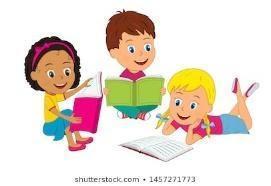 Maths - Task (offline and online)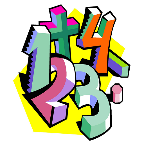 Metacognitive strategies The learning sequence in the next two columns is spilt into a number of sessions. Each session will have a main metacognitive focus but will often include other elements as well. The metacognitive strategies are listed below.Main learning objective: To be able to use adjectives to describe. To be able to write an opening to a story. Please bring your work from Thursday when you return. Main learning objective:To be able to subtract 3-digit numbers from a 3-digit number. To be able to subtract 4-digit numbers from a 4-digit number.Bring in your work from Thursday to show your teacher. 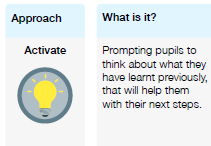 Monday:  Read the first chapter of the Iron Man book and answer the comprehension questions. Tuesday: Draw your own Iron Monster! Label the body parts and write descriptions underneath the labels. Try and use 2-pair adjectives to describe each body part. E.g. for the arms: Long and gangly. Legs: Muscular and strong. Here are some adjectives to help you: Metallic, long, strong, robust, silver, gigantic, muscly, iron and huge. Wednesday: Have a go at writing 3 questions to start your Iron Monster story. Use the PowerPoint (describing the Iron Man) to help you. Have a look at the two styles; Alan Peat and Ted Hughes. Pick your favourite one and write your own. Have a look at slides 6, 7 and 8 to give you some ideas.Thursday: Use Wednesday’s and Thursday’s work and slides 10 and 11 to put all your ideas together. Include fronted adverbials to extend your sentences, they go at the front of your descriptions of the body parts. Here are some examples you can use:Above the, around the, below the, in front of, beside him, in the middle and beneath. Friday: Read a book on Bug Club and answer the questions. If you finish your maths tasks quickly on any days this week, please practise your times tables. You can also try this game  https://www.bbc.co.uk/bitesize/topics/zd2f7nb/articles/zn2y7nb Defenders of Mathematica! Monday: 	Subtract a 3-digit number from a 3-digit number - exchangehttps://vimeo.com/463345973Tuesday:  Subtract two 4-digit numbers – one exchange https://vimeo.com/463378320Wednesday:Solving 2 step problems: Have a look at the word problems. Can you solve the questions using column method? Remember to solve both steps to each question. Thursday: Subtract two 4-digit numbers – no exchange https://vimeo.com/463005479Friday: Visit the website https://www.timestables.co.uk/multiplication-tables-check/ and practise doing the multiplication table speed check.If you need more practise with any of your x tables click here https://www.timestables.co.uk/  choose the table that you would like to practise and complete the steps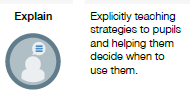 Monday:  Read the first chapter of the Iron Man book and answer the comprehension questions. Tuesday: Draw your own Iron Monster! Label the body parts and write descriptions underneath the labels. Try and use 2-pair adjectives to describe each body part. E.g. for the arms: Long and gangly. Legs: Muscular and strong. Here are some adjectives to help you: Metallic, long, strong, robust, silver, gigantic, muscly, iron and huge. Wednesday: Have a go at writing 3 questions to start your Iron Monster story. Use the PowerPoint (describing the Iron Man) to help you. Have a look at the two styles; Alan Peat and Ted Hughes. Pick your favourite one and write your own. Have a look at slides 6, 7 and 8 to give you some ideas.Thursday: Use Wednesday’s and Thursday’s work and slides 10 and 11 to put all your ideas together. Include fronted adverbials to extend your sentences, they go at the front of your descriptions of the body parts. Here are some examples you can use:Above the, around the, below the, in front of, beside him, in the middle and beneath. Friday: Read a book on Bug Club and answer the questions. If you finish your maths tasks quickly on any days this week, please practise your times tables. You can also try this game  https://www.bbc.co.uk/bitesize/topics/zd2f7nb/articles/zn2y7nb Defenders of Mathematica! Monday: 	Subtract a 3-digit number from a 3-digit number - exchangehttps://vimeo.com/463345973Tuesday:  Subtract two 4-digit numbers – one exchange https://vimeo.com/463378320Wednesday:Solving 2 step problems: Have a look at the word problems. Can you solve the questions using column method? Remember to solve both steps to each question. Thursday: Subtract two 4-digit numbers – no exchange https://vimeo.com/463005479Friday: Visit the website https://www.timestables.co.uk/multiplication-tables-check/ and practise doing the multiplication table speed check.If you need more practise with any of your x tables click here https://www.timestables.co.uk/  choose the table that you would like to practise and complete the steps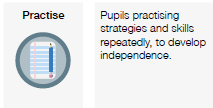 Monday:  Read the first chapter of the Iron Man book and answer the comprehension questions. Tuesday: Draw your own Iron Monster! Label the body parts and write descriptions underneath the labels. Try and use 2-pair adjectives to describe each body part. E.g. for the arms: Long and gangly. Legs: Muscular and strong. Here are some adjectives to help you: Metallic, long, strong, robust, silver, gigantic, muscly, iron and huge. Wednesday: Have a go at writing 3 questions to start your Iron Monster story. Use the PowerPoint (describing the Iron Man) to help you. Have a look at the two styles; Alan Peat and Ted Hughes. Pick your favourite one and write your own. Have a look at slides 6, 7 and 8 to give you some ideas.Thursday: Use Wednesday’s and Thursday’s work and slides 10 and 11 to put all your ideas together. Include fronted adverbials to extend your sentences, they go at the front of your descriptions of the body parts. Here are some examples you can use:Above the, around the, below the, in front of, beside him, in the middle and beneath. Friday: Read a book on Bug Club and answer the questions. If you finish your maths tasks quickly on any days this week, please practise your times tables. You can also try this game  https://www.bbc.co.uk/bitesize/topics/zd2f7nb/articles/zn2y7nb Defenders of Mathematica! Monday: 	Subtract a 3-digit number from a 3-digit number - exchangehttps://vimeo.com/463345973Tuesday:  Subtract two 4-digit numbers – one exchange https://vimeo.com/463378320Wednesday:Solving 2 step problems: Have a look at the word problems. Can you solve the questions using column method? Remember to solve both steps to each question. Thursday: Subtract two 4-digit numbers – no exchange https://vimeo.com/463005479Friday: Visit the website https://www.timestables.co.uk/multiplication-tables-check/ and practise doing the multiplication table speed check.If you need more practise with any of your x tables click here https://www.timestables.co.uk/  choose the table that you would like to practise and complete the steps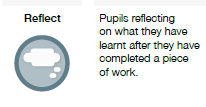 Monday:  Read the first chapter of the Iron Man book and answer the comprehension questions. Tuesday: Draw your own Iron Monster! Label the body parts and write descriptions underneath the labels. Try and use 2-pair adjectives to describe each body part. E.g. for the arms: Long and gangly. Legs: Muscular and strong. Here are some adjectives to help you: Metallic, long, strong, robust, silver, gigantic, muscly, iron and huge. Wednesday: Have a go at writing 3 questions to start your Iron Monster story. Use the PowerPoint (describing the Iron Man) to help you. Have a look at the two styles; Alan Peat and Ted Hughes. Pick your favourite one and write your own. Have a look at slides 6, 7 and 8 to give you some ideas.Thursday: Use Wednesday’s and Thursday’s work and slides 10 and 11 to put all your ideas together. Include fronted adverbials to extend your sentences, they go at the front of your descriptions of the body parts. Here are some examples you can use:Above the, around the, below the, in front of, beside him, in the middle and beneath. Friday: Read a book on Bug Club and answer the questions. If you finish your maths tasks quickly on any days this week, please practise your times tables. You can also try this game  https://www.bbc.co.uk/bitesize/topics/zd2f7nb/articles/zn2y7nb Defenders of Mathematica! Monday: 	Subtract a 3-digit number from a 3-digit number - exchangehttps://vimeo.com/463345973Tuesday:  Subtract two 4-digit numbers – one exchange https://vimeo.com/463378320Wednesday:Solving 2 step problems: Have a look at the word problems. Can you solve the questions using column method? Remember to solve both steps to each question. Thursday: Subtract two 4-digit numbers – no exchange https://vimeo.com/463005479Friday: Visit the website https://www.timestables.co.uk/multiplication-tables-check/ and practise doing the multiplication table speed check.If you need more practise with any of your x tables click here https://www.timestables.co.uk/  choose the table that you would like to practise and complete the steps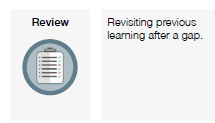 Monday:  Read the first chapter of the Iron Man book and answer the comprehension questions. Tuesday: Draw your own Iron Monster! Label the body parts and write descriptions underneath the labels. Try and use 2-pair adjectives to describe each body part. E.g. for the arms: Long and gangly. Legs: Muscular and strong. Here are some adjectives to help you: Metallic, long, strong, robust, silver, gigantic, muscly, iron and huge. Wednesday: Have a go at writing 3 questions to start your Iron Monster story. Use the PowerPoint (describing the Iron Man) to help you. Have a look at the two styles; Alan Peat and Ted Hughes. Pick your favourite one and write your own. Have a look at slides 6, 7 and 8 to give you some ideas.Thursday: Use Wednesday’s and Thursday’s work and slides 10 and 11 to put all your ideas together. Include fronted adverbials to extend your sentences, they go at the front of your descriptions of the body parts. Here are some examples you can use:Above the, around the, below the, in front of, beside him, in the middle and beneath. Friday: Read a book on Bug Club and answer the questions. If you finish your maths tasks quickly on any days this week, please practise your times tables. You can also try this game  https://www.bbc.co.uk/bitesize/topics/zd2f7nb/articles/zn2y7nb Defenders of Mathematica! Monday: 	Subtract a 3-digit number from a 3-digit number - exchangehttps://vimeo.com/463345973Tuesday:  Subtract two 4-digit numbers – one exchange https://vimeo.com/463378320Wednesday:Solving 2 step problems: Have a look at the word problems. Can you solve the questions using column method? Remember to solve both steps to each question. Thursday: Subtract two 4-digit numbers – no exchange https://vimeo.com/463005479Friday: Visit the website https://www.timestables.co.uk/multiplication-tables-check/ and practise doing the multiplication table speed check.If you need more practise with any of your x tables click here https://www.timestables.co.uk/  choose the table that you would like to practise and complete the steps